В 2021 году Почта России в Красноярском крае модернизировала 8 отделений по программе «Доступная среда» Почта России является активным участником государственной программы «Доступная среда». С начала действия программы 167 почтовых отделений в Красноярском крае частично или полностью были модернизированы для людей с ограниченными физическими возможностями.  Восемь из них были модернизированы в 2021 г. Доступными стали почтовые отделения:662601 (г. Минусинск, Красноармейская ул., дом 18);662606 (Красноярский край, г. Минусинск, Народная ул., дом 29);662951 (г. Артемовск, Ленина ул., дом 17);660069 (г. Красноярск, Паровозная ул., дом 7);660095 (г. Красноярск, пр. Газеты Красноярский Рабочий, дом 124);660058 (г. Красноярск, Ломоносова ул., дом 102);663801 (г. Иланский, Садовая ул., дом 13);660078 (г. Красноярск, Медицинский пер., дом 41).В текущем году будут адаптированы для маломобильных граждан четыре отделения в Железногорске. 84 почтовых отделения региона оснащены специальными элементами «полной доступности» для различных маломобильных групп населения, включая пандусы с поручнями или подъемники, расширенные дверные проемы и тамбуры для свободного проезда инвалидной коляски, таблички со шрифтом Брайля, контрастные элементы и тактильные плитки, указывающие направления и изменения движения для слабовидящих, кнопки вызова сотрудника для оказания помощи. В режиме «частичной доступности» работает 83 отделения в городах и районах края. Во всех остальных почтовых отделениях с сотрудниками проведен дополнительный инструктаж по порядку оказания услуг посетителям с ограниченными возможностями. Модернизация производится за счет собственных средств Почты России.Кроме того, люди с ограниченными возможностями здоровья могут вызвать почтового работника на дом. Почтальоны предоставляют практически все услуги почтовой связи, включая прием и выплату денежных переводов. Для вызова почтальона на дом необходимо позвонить по номеру телефона 8-800-100-00-00 или направить заявку по адресу dsreda@russianpost.ru. Узнать, какие почтовые отделения адаптированы для людей с инвалидностью можно воспользовавшись поиском на официальном сайте Почты России. Данный сервис позволяет не только найти ближайшее отделение, обслуживающее инвалидов, но и уточнить перечень предоставляемых услуг.Информационная справка:В состав УФПС Красноярского края входят 10 почтамтов, автобаза, Красноярский магистральный сортировочный центр, 800 отделений почтовой связи (549 - в сельской местности), 12 пунктов почтовой связи, 9 участков курьерской доставки. Красноярский край занимает второе место по площади территорий России, доставка почты осуществляется по 451 маршруту. Общая протяженность почтового маршрута Красноярского края больше длины экватора Земного шара и составляет 55185 км. В филиале работает свыше 6380 сотрудников, в том числе 2208 почтальонов, более 1125 операторов почтовой связи и 323 водителя.ПРЕСС-РЕЛИЗ10 февраля 2022ПРЕСС-РЕЛИЗ10 февраля 2022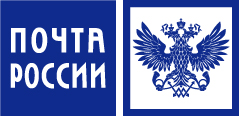 